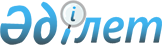 О признании утратившим силу приказа исполняющего обязанности Министра транспорта и коммуникаций Республики Казахстан от 3 августа 2012 года № 490 "Об утверждении Методики определения класса железнодорожных вокзалов"Приказ и.о. Министра транспорта и коммуникаций Республики Казахстан от 6 августа 2013 года № 605      Примечание РЦПИ!

      Настоящий приказ вступает в силу с 1 января 2014 года.

      В соответствии с подпунктом 2) пункта 2 статьи 40 Закона Республики Казахстан от 24 марта 1998 года «О нормативных правовых актах», ПРИКАЗЫВАЮ:



      1. Признать утратившим силу приказ исполняющего обязанности Министра транспорта и коммуникаций Республики Казахстан от 3 августа 2012 года № 490 «Об утверждении Методики определения класса железнодорожных вокзалов» (зарегистрированный в Реестре государственной регистрации нормативных правовых актов под № 7886, опубликованный в «Казахстанская правда» от 26 сентября 2012 г. № 326-327 (27145-27146)).



      2. Комитету транспорта и путей сообщения Министерства транспорта и коммуникаций Республики Казахстан (Магзумов Р.К.) в установленном порядке направить копию настоящего приказа в Министерство юстиции Республики Казахстан и обеспечить его официальное опубликование.



      3. Настоящий приказ вступает в силу с 1 января 2014 года.      И.о. Министра                               Р. Скляр
					© 2012. РГП на ПХВ «Институт законодательства и правовой информации Республики Казахстан» Министерства юстиции Республики Казахстан
				